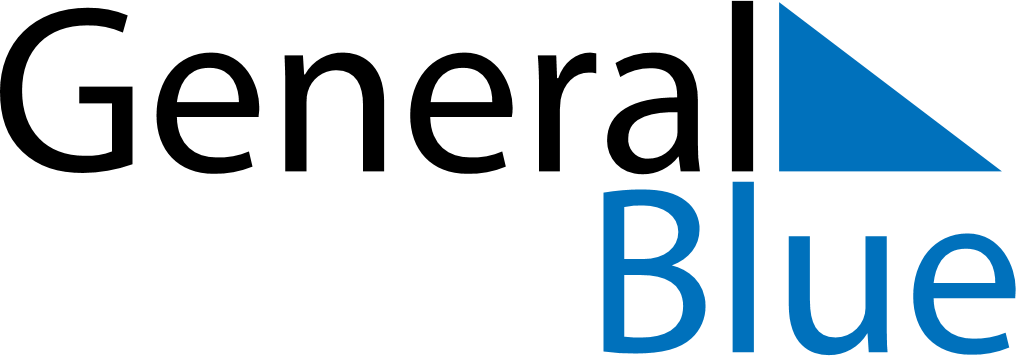 November 2025November 2025November 2025ColombiaColombiaSundayMondayTuesdayWednesdayThursdayFridaySaturday12345678All Saints’ Day910111213141516171819202122Independence of Cartagena2324252627282930